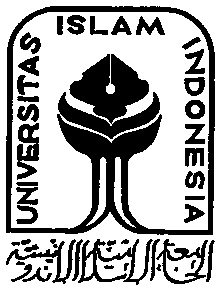 PROGRAM STUDI EKONOMI ISLAMFAKULTAS ILMU AGAMA ISLAM UNIVERSITAS ISLAM INDONESIA*Coret yang tidak perluLEMBAR PERSETUJUAN DPA**Yogyakarta,                       2023Mengetahui,Dosen pembimbing akademik,(________________________)**Diisi oleh Dosen pembimbing akademik___________________________________________________________________________________LEMBAR PERSETUJUAN***Yogyakarta,                    2023Mengetahui,Ketua Prodi Ekonomi Islam,Rheyza Virgiawan, L.c, M.E.***Diisi oleh Ketua Prodi Ekonomi Islam___________________________________________________________________________________________________________________________________________________________________Latar Belakang (singkat):Uraian mengapa meneliti topik/judul tersebut.Rumusan Masalah:Berbentuk kalimat tanya.Literature Review:Ulasan tentang kajian literasi (berupa artikel jurnal, hasil, riset, tesis, disertasi yang relevan dengan topik). Minimal 8 rujukan. Desain Penelitian (singkat):Sumber data, cara menggali sumber data, metode analisis.Nama  :Nomor Mahasiswa:Konsentrasi:Tahun Akademik:Key in TA:Registrasi Online:Judul :No HP:E-mail :Status Judul:ACC / Belum ACCCatatan:Status Judul:ACC / Belum ACCDosen Pembimbing:Catatan: